 Dr AAISHA DOB: 15/01/1990NATIONALITY: INDIANRELIGION: ISLAM Email: aaisha.368930@2freemail.com About Empathy is one of the important factor within me which has driven me towards healthcare profession and thus I studied Bachelor of Homoeopathic Medicine and Surgery (B. H. M. S.) including one year internship followed by PGDM in Healthcare Management 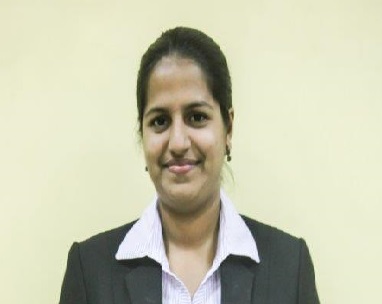 This course has given me immense happiness by serving needy people. I am looking forward to work with an organization which is dealing with providing affordable health solutions and improvising the health status. I assure my sincere and hardworking efforts in the completion of tasks with positive approach.Summer InternshipTwo months internship in SEARCH (Society for education, action and research in community Health), Gadchiroli, Maharashtra.Worked with tribal health department. Prepared an analytical report comprising of 13 years data of “Arogya Sansad” (annual tribal meeting)Academic QualificationProjects UndertakenHomoeopathic Approach in Treatment of Peripheral Vascular DiseaseProject on Streamlining Admission and Discharge process for Goa Medical CollegeProject on Alcoholic Liver DiseaseConsumer Behaviour studyFeasibility study of clinical services expansion at SangathGive Goa initiative – X Joint Conference of ISMOCD & IAE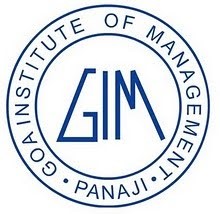 Extra-curricular achievementsParticipated in CURIOUS-2014 case study competition at Indira Institute of Management, Pune. Shortlisted in top 10 competitors. Attended Medical First Respondent course organized by St. John Ambulance Association GoaAttended the First All India Student Parliament on Health in 2003Hobbies: Cooking, Dancing and Travelling.Computer SkillsProficiency in MS OFFICE package (MS WORD, MS EXCEL, MS POWERPOINT)Work Experience Working as Assistant Manager – Underwriting in Bajaj Allianz Life Insurance Company since 2015 Job Profile involves assessing Medical and Financial profile of Individuals and taking decision to issue or reject policies in Software OPUS  Based on Medical Eligibility Postponing or Declining policies Identifying Fraud cases and sending for Live VerificationImparting Medical Training Exam / DegreeBoard / UniversityYearPercentage/CQPIPGP - IIGoa Institute of Management2014-20156.5PGP – IGoa Institute of Management2013-145.61B.H.M.SGoa University201165%H.S.S.CGoa University200766%S.S.CGoa University200581%